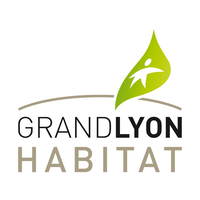 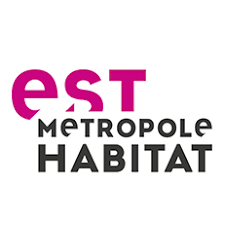 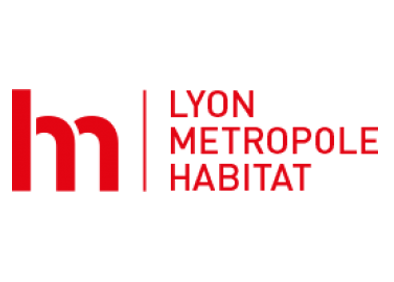 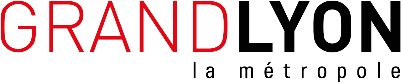 Pôle Public de l’Habitat« L’innovation sociale au service du bien-vieillir » Renforcer et renouveler l’offre de services adressée aux résidents seniors Cadre de réponse à compléter par les candidatsDate limite de réponse : 26 février 2021 Appel à manifestation d’intérêt Présentation de la structure (2 pages max)   Présentation de la structure (2 pages max)   Présentation de la structure (2 pages max)   Nom de la structure Statut juridique Date de création Localisation géographique Champs d’activité et « raison d’être » de la structure Présentation de l’équipe (effectif en nb d’ETP, qualifications, expertises…)  Positionnement vis-à-vis de l’ESS (agrément, respect des principes…) Personne en charge de la direction de la structure Nom et prénomPersonne en charge de la direction de la structure FonctionPersonne en charge de la direction de la structure TéléphonePersonne en charge de la direction de la structure MailPersonne en charge du pilotage du projet Nom et prénomPersonne en charge du pilotage du projet FonctionPersonne en charge du pilotage du projet TéléphonePersonne en charge du pilotage du projet MailPrésentation du ou des services proposés  (6 pages max) Présentation du ou des services proposés  (6 pages max) Nom du projet proposé Principes généraux du service (pitch <100 mots) Description du public cible Besoin auquel le service entend apporter une réponse Description détaillée du contenu et du format du service proposé Ressources nécessaires pour déployer le service (RH, immobilier, matériel…). Contexte de déploiement envisagé (habitat inclusif et/ou résidences classiques) Impact et bénéfices attendus sur la qualité de vie et le pouvoir d’agir du public cible Capacité à assurer la pérennité du service (déploiement et développement du service dans le temps)  Capacité à déployer le service dans différentes résidences (réplicabilité) Maturité du service (stade concept, existence de première expérimentations…)  Présentation succincte d’1 à 3 projets ou réalisations en lien avec l’objet du présent AMI et démontrant le savoir-faire de la structure Si applicable, éléments démontrant la capacité d’animation de la vie sociale en résidence d’habitat inclusif Ressources actuelles et besoins identifiés  (2 pages max) Ressources actuelles et besoins identifiés  (2 pages max) Ressources actuelles et besoins identifiés  (2 pages max) Description des ressources actuelles de la structure Ressources humaines (ETP salariés, bénévoles…) Description des ressources actuelles de la structure Sources de revenus (cotisations / adhésions, services payants rendus aux membres ou au public, mécénat, partenariats privés, subventions publiques…)Description des ressources actuelles de la structure Ressources immobilières (occupation de locaux…) Description des ressources actuelles de la structure Ressources matérielles (équipement, matériel…) Qualifications des besoins Considérant les ressources actuelles de la structure, quelles sont les ressources manquantes pour déployer le service proposé ?Qualifications des besoins Parmi les différents appuis envisagés par les PPH (appui financier pour le déploiement du projet, accompagnement en ingénierie de projet, terrains d’expérimentation, apports en immobilier) lesquels seraient susceptibles de répondre à vos besoins, pourquoi ?	Fiche de synthèse (1 page max) Fiche de synthèse (1 page max) Nom de la structure Statut juridique Champs d’activité et « raison d’être » de la structure Nom du projet proposé Principes généraux du service (pitch <100 mots) Impact et bénéfices attendus sur la qualité de vie et le pouvoir d’agir du public cible Maturité du service (stade concept, existence de première expérimentations…)  Capacité à pérenniser le service et à le répliquer dans le contexte de différentes résidences  Qualification des besoins : ressources manquantes et intérêt pour les différents types d’appui envisagés par le PPH. 